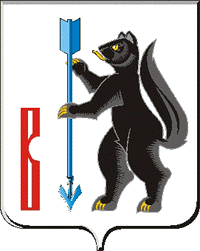 АДМИНИСТРАЦИЯГОРОДСКОГО ОКРУГА ВЕРХОТУРСКИЙП О С Т А Н О В Л Е Н И Еот 14.02.2019г. № 94г. ВерхотурьеОб утверждении состава Координационного совета по инвестициям и развитию малого и среднего предпринимательства в городском округе Верхотурский»В соответствии с Федеральным законом от 06 октября 2003 года № 131-ФЗ «Об общих принципах организации местного самоуправления в Российской Федерации», Федеральным законом от 24 июля 2007 года № 209-ФЗ «О развитии малого и среднего предпринимательства в Российской Федерации», Законом Свердловской области от 04 февраля 2008 года № 10-ОЗ «О развитии малого и среднего предпринимательства в Свердловской области», постановлением Правительства Свердловской области от 04.07.2008г. № 682-ПП «Об утверждении Порядка создания и деятельности совета по развитию малого и среднего предпринимательства в Свердловской области», в целях повышения эффективности инвестиционной политики на территории городского округа Верхотурский, руководствуясь Уставом городского округа Верхотурский,ПОСТАНОВЛЯЮ:1. Утвердить состав Координационного совета по инвестициям и развитию малого и среднего предпринимательства в городском округе Верхотурский (прилагается).2. Опубликовать настоящее постановление в информационном бюллетене «Верхотурская неделя» и разместить на официальном сайте городского округа Верхотурский.3.Контроль исполнения настоящего постановления оставляю за собой.Глава городского округа Верхотурский						А.Г. ЛихановПриложениек постановлению Администрациигородского округа Верхотурскийот «14» февраля 2019г. № 94«Об утверждении состава Координационного совета по инвестициям и развитию малого и среднего предпринимательства в городском округе Верхотурский»СОСТАВКоординационного совета по инвестициям и развитию малого и среднего предпринимательства в городском округе ВерхотурскийПредседатель СоветаПредседатель Совета1.Лиханов Алексей Геннадьевич Глава городского округа ВерхотурскийЗаместитель председателя СоветаЗаместитель председателя Совета2.Нарсеева Елена НиколаевнаПредседатель комитета экономики и планирования Администрации городского округа Верхотурский3.Булычева Любовь ДмитриевнаДиректор фонда поддержки малого предпринима-тельства городского округа Верхотурский (по согласованию)Секретарь СоветаСекретарь Совета4.Отраднова Ирина ВладимировнаВедущий специалист комитета экономики и планирования Администрации городского округа ВерхотурскийЧлены СоветаЧлены Совета5.Пермякова Наталья ВикторовнаСпециалист Управления культуры, туризма и молодежной политики Администрации городско-го округа Верхотурский (депутат Думы городского округа Верхотурский)6.Глухов Дмитрий АлександровичЗаместитель председателя Общественной палаты городского округа Верхотурский (по согласованию)7.Устюжанина Светлана МихайловнаИндивидуальный предприниматель (по согласованию)8.Козлов Владимир ВасильевичИндивидуальный предприниматель (по согласованию)9.Марков Михаил ЮрьевичДиректор ООО «Стройтранс» (по согласованию)10.Баишева Анна ВитальевнаИндивидуальный предприниматель (по согласованию)11.Черных Ирина СергеевнаИндивидуальный предприниматель (по согласованию)12.Шишкина Светлана ВикторовнаРуководитель СПК «Восток» (по согласованию)13.Ткачев Алексей АлексеевичИндивидуальный предприниматель (по согласованию)14.Драгушинец Юлия ВладимировнаИндивидуальный предприниматель (по согласованию)15.Овчинников Роман СергеевичИндивидуальный предприниматель (по согласованию)16.Шикалова Ольга ЯковлевнаИндивидуальный предприниматель (по согласованию)17.Копылова Юлия ВалерьевнаИндивидуальный предприниматель (по согласованию)18.Маркова Ирина АнатольевнаИндивидуальный предприниматель (по согласованию)19.Вильчек Марина НиколаевнаЗаведующая магазином ТСК «Планета Авто» (по согласованию)